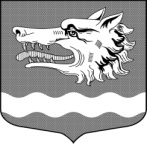 Администрация Раздольевского сельского поселения Приозерского муниципального района Ленинградской областиПОСТАНОВЛЕНИЕ  19 февраля 2024 года                                                                                                                        № 35	В соответствии с Федеральным законом от 27.07.2010 № 210-ФЗ «Об организации предоставления государственных и муниципальных услуг», Федеральным законом от 01.12.2014 года, администрация муниципального образования Раздольевское сельское поселение ПОСТАНОВЛЯЕТ:1. Внести в постановление администрации МО Раздольевское сельское поселение от 23.12.2022 года № 304 «Выдача справок об отказе от преимущественного права покупки доли в праве общей долевой собственности на жилые помещения»» следующие изменения:1.1. Внести в Приложение к постановлению администрации МО Раздольевское сельское поселение от 23.12.2022 года № 304 «Выдача справок об отказе от преимущественного права покупки доли в праве общей долевой собственности на жилые» изменения в соответствии с Приложением.Глава администрации                                                                                                              В.В.ЗайцеваС.А.Потоцкая66-632Разослано: дело-2, прокуратура-1.С приложениями можно ознакомиться на сайте администрации МО Раздольевское сельское поселение «раздольевское.рф»